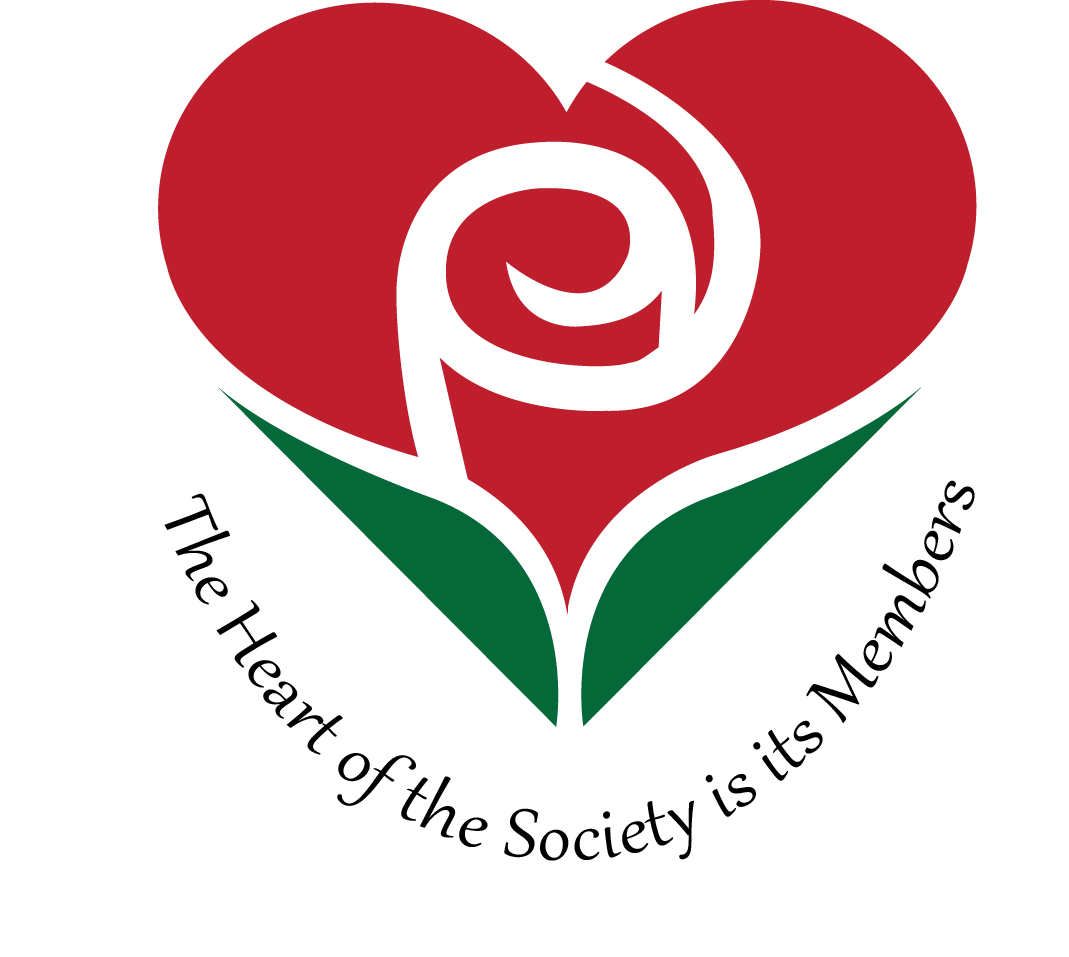 Congratulations!The Texas State Yearbook Committee has awarded your chapter yearbook the Exemplary Award. A printable  certificate designating this honor is attached to this email. Your chapter will be recognized for producing an Exemplary Award Yearbook in the program at the Houston Convention. Thank you for your hard work earning this   honor.Sincerely,Natalie EustaceYearbook Chairman Texas State Organization 4007 CrestgateMidland, Texas 79707432-559-7082NENotes@aol.com